Publicado en Madrid el 20/12/2023 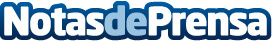 E-lentillas celebra la inauguración de su tienda oficial en MadridEl ecommerce E-lentillas celebra la apertura de su tienda física en un barrio muy conocido de Madrid. Dando el paso definitivo a la omnicanalidadDatos de contacto:Patricia RodriguezE-lentillas GloBAL617330611Nota de prensa publicada en: https://www.notasdeprensa.es/e-lentillas-celebra-la-inauguracion-de-su Categorias: Nacional Moda Madrid E-Commerce Consumo Servicios médicos http://www.notasdeprensa.es